Release informationApprovalsContents of this ReleaseNew feature ImplementedBugs Fixed: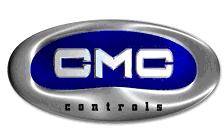 SOFTWARE RELEASECompressor & Machine Controls N.V.Industriepark Klein Frankrijk 62/05B-9600 RonseBelgiumRelease referenceProduct NameModule NameSoft NameVersion  #F6205SCADARSCADAR{SY1217.0015.5.0.0ResponsibilitiesNameDatePrepared by engineeringThibaut Stevens 15/05/2017ReviewerThibaut Stevens15/05/2017Engineering peer approval//Product managementGraham Coats15/05/2017Customer approval (if required)Pre production testQuality approvalProduction release implementationOntime IDNameDescriptionEngbyValbyRef8387User admin: admin can restore deleted auditsAdmins can now restore deleted audits of any user.TSTS18476User management: auditor and consultant filtersAdmin can filter the users on consultant and auditors.TSTS28599Graph wizard: new unit for specific efficiencyAll Users can select the kw/100cfm unit for specific efficiency streams.TSTS3Ontime IDNameDescriptionEngbyValbyRef5604AW: Energy table currency unit.User can’t enter 0 as a value in the energy table anymore.TSTS5669SW: pdf creation failsFixed simulation pdf creation bug.TSTS5670IW : bug in power factor calculationsFixed bug in volts adjustment functionality.TSTS5672IW: adjust phase correction for new current clampChanged the phase correction from 5 to 2 degrees. Blocked loggers that have old clamp from being selected in audit wizard step 2.TSTS5673GW: full screen modeSome graphs where not cleared correctly when switching from and to full screen mode in graph wizard.TSTS